CONSELHO FEDERAL FARMÁCIA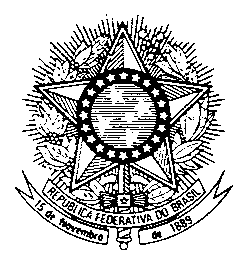 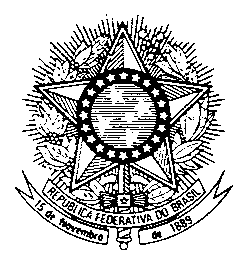 Conselho Regional de Farmácia do Estado de PernambucoRua Amélia, 50 - Espinheiro - 52020-150 - Recife/PE 
PABX: (81) 3426-8540 | CNPJ: 09.822.982/0001-71
 www.crfpe.org.br | secretaria@crfpe.org.brCANCELAMENTO DE INSCRIÇÃOEu, __________________________________________________, farmacêutico inscrito no CRF/PE sob o nº______ venho por meio deste solicitar a V.Sa. o cancelamento de minha inscrição profissional por (motivo):_______________________________________________________________________Confirmo que as informações prestadas abaixo são verídicas.Data: ___/___/___Assinatura ______________________________________________________________Informações:a) Por que está deixando de exercer a profissão? _______________________________________________________________________b) Em que área atuava? ____________________________________________________c) Em que área atua?_______________________________________________________d) Quanto tempo exerceu a profissão? ________________________________________e) O cancelamento solicitado é definitivo ou temporário? _________________________f) Qual sua opinião sobre a profissão? _______________________________________________________________________________________________________________g) Atua ou atuou em magistério superior? Caso afirmativo em que instituição e qual os conteúdos ministrados? _________________________________________________________________________________________________________________________h) Atua ou atuou no serviço público? Qual a função que exerce ou exerceu?______________________________________________________________________i) Utiliza os conhecimentos do Curso de Farmácia na atividade que realiza atualmente? ______________________________________________________________________ j) Quais?_______________________________________________________________